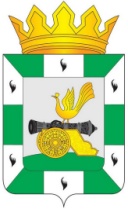 МУНИЦИПАЛЬНОЕ ОБРАЗОВАНИЕ «СМОЛЕНСКИЙ РАЙОН» СМОЛЕНСКОЙ ОБЛАСТИСМОЛЕНСКАЯ РАЙОННАЯ ДУМАРЕШЕНИЕот 24 марта 2017 года             № 21Об утверждении кандидатур для занесения их фотографий на Доску почёта муниципального образования «Смоленский район» Смоленской  области в 2017  годуРуководствуясь Положением о Доске почёта муниципального образования «Смоленский район» Смоленской области, утверждённым решением Смоленской районной Думы от 27 февраля 2007 года № 22, Уставом муниципального образования «Смоленский район» Смоленской области, Смоленская районная ДумаРЕШИЛА:1. Утвердить прилагаемый список представителей организаций, достойных поощрения в виде занесения их фотографий на Доску почёта муниципального образования «Смоленский район» Смоленской области в 2017 году.2. По итогам работы за 2016 год портретный фотоснимок занести на Доску почёта муниципального образования «Смоленский район» Смоленской области с указанием фамилии, имени и отчества гражданина, должности и наименования организации.3.  Настоящее решение опубликовать в газете «Сельская правда».Председатель Смоленской районной Думы                                                       Ю.Г. ДавыдовскийУтвержден решением Смоленской районной Думы от 24 марта 2017 года № 21Список представителей организаций, достойных поощрения в виде занесения их фотографий на Доску почёта муниципального образования «Смоленский район» Смоленской области в 2017 году1.Безсонов Игорь Юрьевичпредседатель СПК «Талашкино-Агро»2.Милица Сергей Викторович механик по обслуживанию сортировальной машины ООО «Птицефабрика «Сметанино»3.Рубцов Владимир Ильич индивидуальный предприниматель Глава крестьянского (фермерского) хозяйства4.Дорожкин Владимир Михайлович председатель Совета Смоленского райпо5.Прохоренков Алексей Николаевич заместитель генерального директора ОАО «САРС-Катынь»6.Гриневич Валерий Викторович генеральный директор ООО «Козинский тепличный комбинат»7.Губанев Геннадий Сергеевич председатель ПСХК «Богородицкое»8.Низамов Ракиф Талыповичиндивидуальный предприниматель9.Козлова Раиса АлександровнаГлава муниципального образования Волоковского сельского поселения Смоленского района Смоленской области10.Чухнов Владимир МихайловичГлава муниципального образования Касплянского сельского поселения Смоленского района Смоленской области11.Кузьмина Людмила Викторовнаначальник отдела по организационному обеспечению деятельности Смоленской районной Думы12.Богдановская Ольга Викторовнаоператор машинного доения СПК «Талашкино-Агро»13.Якутин Александр Алексеевичтракторист ЗАО «Агрофирма-Катынь»14.Фомина Ирина Александровнателятница СПК «Племзавод «Доброволец»15.Гришин Виталий Николаевичводитель ЗАО им.Мичурина16.Кузичкина Наталья Геннадьевназаведующая магазином №10 Смоленского райпо17.Дмитриева Наталья Михайловнакондитер столовой ООО «Смоленскинжсельстрой»18.Сныткина Оксана Николаевназаместитель начальника финансового управления – начальник бюджетного отдела финансового управления Администрации муниципального образования «Смоленский район» Смоленской области19.Щегольков Олег Михайловичсварщик ООО «Смоленский завод ЖБИ-1»20.Калинина Инна Сергеевналитейщик санитарно-строительных изделий ЗАО «Фаянс»21.Гусакова Наталья Анатольевнабухгалтер по квартплате ООО «Коммунальные системы «Кощино»22.Крутских Ирина Осиповнадиректор МБУДО «Кощинская детская школа искусств» Смоленского района Смоленской области23.Новикова Елена Евгеньевназаведующая Пригорской сельской библиотекой - филиалом № 21 МБУК «Смоленская МЦБС»24.Аленкова Виктория Сергеевнабалетмейстер Гнездовского сельского дома культуры - филиала МБУК КТ «Районный дом культуры»25.Новикова Светлана Анатольевнаглавный государственный налоговый инспектор аналитического отдела Межрайонной ИФНС России № 6 по Смоленской области26.Механикова Алла Анатольевнаучитель физики МБОУ Богородицкая средняя школа27.Мухаметдинов Ринат Раильевичучитель физической культуры МБОУ Гнездовская средняя школа28.Воскресенский Николай Витальевичначальник ОГИБДД ОМВД России по Смоленскому району, майор полиции29.Мышкин Егор Юрьевичстарший следователь отделения по расследованию преступлений против собственности и в сфере экономики следственного отдела ОМВД России по Смоленскому району, капитан юстиции30.Корнеев Михаил Ивановичврач скорой медицинской помощи отделения скорой медицинской помощи ОГБУЗ «Смоленская ЦРБ»31.Мачульский Сергей Игорьевичдиректор МБОУ Сметанинская средняя школа32.Федотова Лариса Викторовнаведущий специалист сектора социальных выплат приема и обработки информации в Смоленском районе СОГКУ «Центр социальных выплат приема и обработки информации»